Новости о ППМИ       «Инициативная группа» граждан, которая была  избрана на заключительном собрании жителей д. Сагирово в рамках реализации ППМИ  провели  заседания.  На  заседании  были  рассмотрены  организационные  вопросы. А  также  вопросы  по  оформлению документации  проекта.      На  итоговом  собрании  жители  единогласно проголосовали  за  проект ««Приобретение мемориальных плит и ограждений для  памятника  участникам  ВОВ  в  1941-1945 гг., расположенному по адресу:  РБ, Кигинский район, д. Сагирово, ул. Новая 5А». 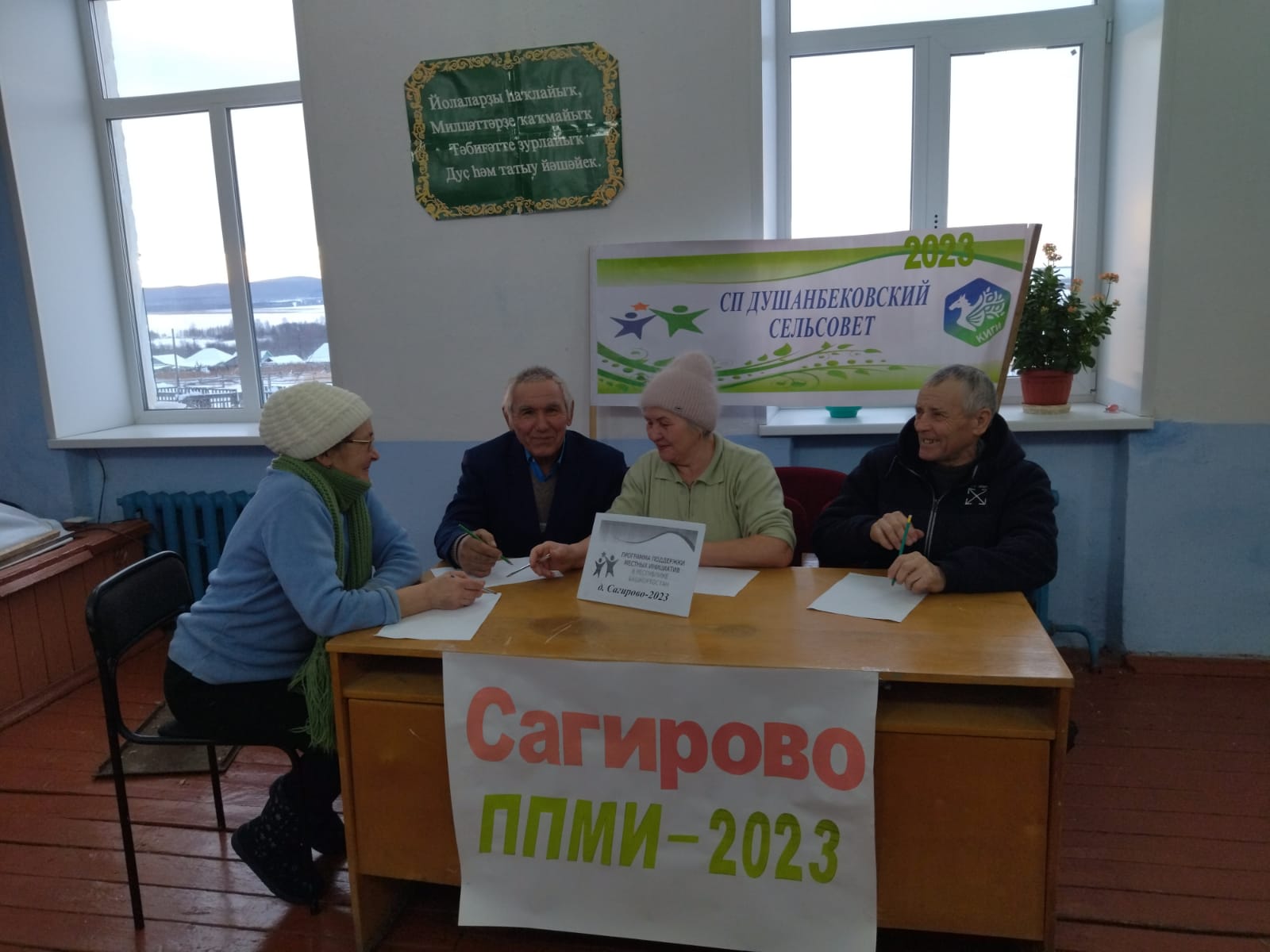 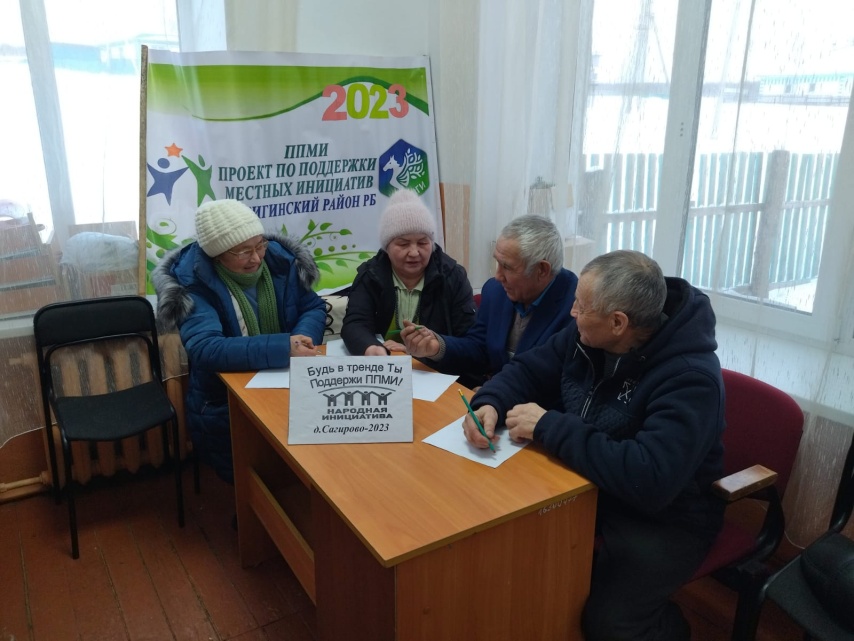 